SPOZNAVANJE OKOLJA                                                                      16. 3. 2020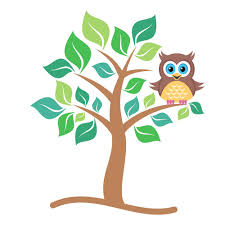 Utrjuj dele dneva in uro: naštej dele dneva in povej, kaj v tistem delu dneva delaškatere vrste ur poznaš koliko ur ima dan, koliko minut ima uraopiši uro ( kaj pomeni /meri kateri od kazalcev)Zapiši čas, ki ga kažejo ure ali nariši kazalce, da bo čas ustrezal.Lahko zapišeš čas podnevi ali ponoči.     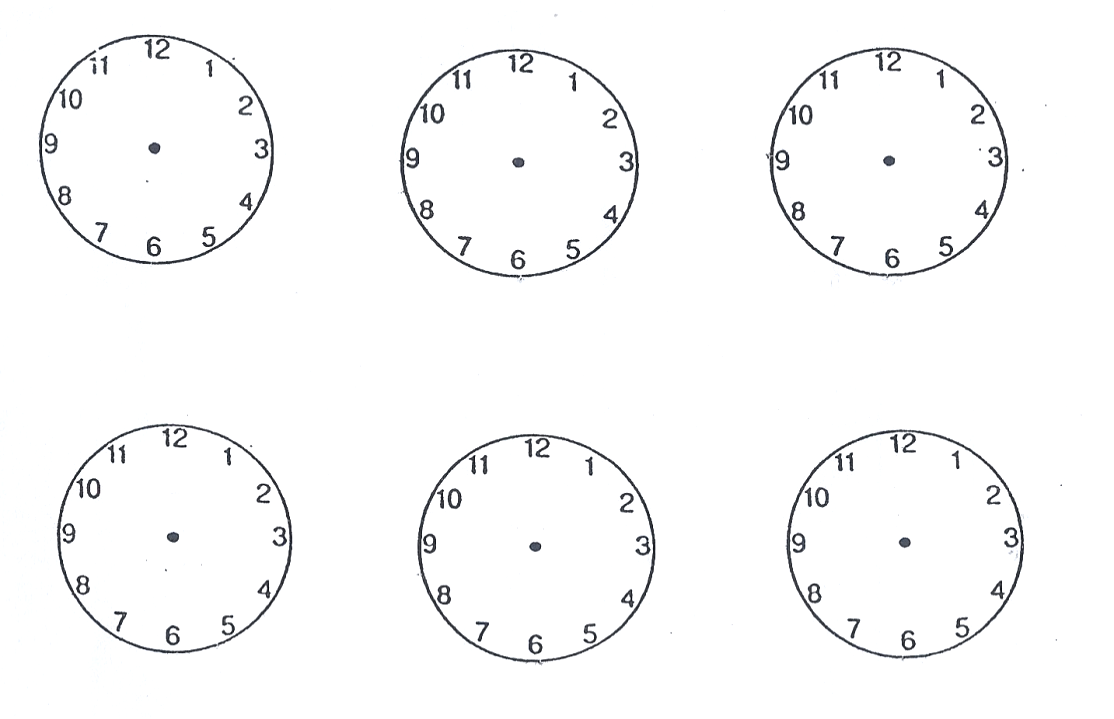 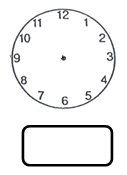 